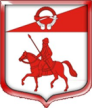 Администрация муниципального образованияСтаропольское сельское поселениеСланцевского муниципального района Ленинградской областиПОСТАНОВЛЕНИЕ08.09.2023                                                                                                       № 159  -пОб утверждения Положения о предоставлениигражданами, претендующими на замещениедолжностей муниципальной службы имуниципальными служащими сведений о доходах,расходах, об имуществе и обязательствах имущественногохарактераВ соответствии с федеральными законами от 02 марта 2007 года № 25-ФЗ «О муниципальной службе в Российской Федерации», от 25 декабря 2008 года № 273-ФЗ «О противодействии коррупции», Указами Президента Российской Федерации от 18 мая 2009 года № 559 «О представлении гражданами, претендующими на замещение должностей федеральной государственной службы, и федеральными государственными служащими сведений о доходах, об имуществе и обязательствах имущественного характера» и на основании Федеральным законом от 10.07.2023 № 286-ФЗ «О внесении изменений в отдельные законодательные акты Российской Федерации, в целях усиления контроля за соблюдением законодательства о противодействии коррупции»,  администрация   Старопольского сельского поселения Сланцевского муниципального района Ленинградской области  п о с т а н о в л я е т:1. Утвердить прилагаемое Положение о представлении гражданами, претендующими на замещение должностей муниципальной службы в администрации Старопольского сельского поселения Сланцевского муниципального района, и муниципальными служащими администрации Старопольского сельского поселения Сланцевского муниципального района сведений о доходах, об имуществе и обязательствах имущественного характера.         2. Постановление администрации Старопольского сельского поселения от 12.07.2016 № 153-п  «Об утверждении Положения  о предоставлении гражданами, претендующими на замещение должностей муниципальной службы и муниципальными служащими сведений о доходах, расходах, об имуществе и обязательствах имущественного характера» (с изменениями от 21.01.2019 № 11-п, от 17.07.2018 № 118-п; от 12.07.2023 № 123-п ) признать утратившими силу.      3. Постановление подлежит опубликованию в официальном приложении  к газете «Знамя труда» и размещению на сайте администрации муниципального образования Старопольское сельское поселение.3. Постановление вступает в силу на следующий день после его официального опубликования.4.Контроль за исполнением настоящего постановления оставляю за собой.И.о.главы администрацииСтаропольского сельского поселения                                      Н.В.РедченкоУТВЕРЖДЕНОпостановлением администрацииСтаропольского сельского поселенияот 08.09.2023 № 159 -п(приложение)ПОЛОЖЕНИЕо представлении гражданами, претендующими на замещение должностей муниципальной службы в администрации Старопольского сельского поселения Сланцевского муниципального района, и муниципальными служащими администрации Старопольского сельского поселения Сланцевского муниципального района сведений о доходах, об имуществе и обязательствах имущественного характера1. Настоящим Положением определяется порядок представления гражданами, претендующими на замещение должностей муниципальной службы в администрации Старопольского сельского поселения Сланцевского муниципального района (далее - должности муниципальной службы), и муниципальными служащими администрации Старопольского сельского поселения Сланцевского муниципального района сведений о полученных ими доходах, об имуществе, принадлежащем им на праве собственности, и об их обязательствах имущественного характера, а также сведений о доходах супруги (супруга) и несовершеннолетних детей, об имуществе, принадлежащем им на праве собственности, и об их обязательствах имущественного характера (далее - сведения о доходах, об имуществе и обязательствах имущественного характера).2. Установить, что требования настоящего постановления не распространяются на главу администрации Старопольского сельского поселения Сланцевского муниципального района Ленинградской области по контракту и граждан, претендующих на замещение указанной должности.Глава администрации по контракту и граждане, претендующие на замещение указанной должности, представляют сведения о своих доходах, расходах, об имуществе и обязательствах имущественного характера, а также сведения о доходах, расходах, об имуществе и обязательствах имущественного характера своих супруг (супругов) и несовершеннолетних детей Губернатору Ленинградской области в порядке, установленном областным законом  от 15 декабря 2017 года № 80-оз "О порядке представления гражданами, претендующими на замещение должности главы местной администрации по контракту, муниципальной должности, и лицами, замещающими такие должности, сведений о доходах, расходах, об имуществе и обязательствах имущественного характера и о порядке проверки достоверности и полноты указанных сведений».  3. Обязанность представлять сведения о доходах, об имуществе и обязательствах имущественного характера в соответствии с федеральными законами возлагается:а)  на гражданина, претендующего на замещение должности муниципальной службы в администрации Старопольского сельского поселения Сланцевского муниципального района Ленинградской области,  включенную в перечень должностей при назначении на которые граждане обязаны представлять сведения доходах, об имуществе и обязательствах имущественного характера, утвержденный постановлением администрации Старопольского сельского поселения  Сланцевского муниципального района (далее – гражданин).    б) на муниципального служащего администрации Старопольского сельского поселения Сланцевского муниципального района (далее — муниципальный служащий), замещающего  по состоянию на 31 декабря отчетного года должность муниципальной службы, предусмотренную перечнем должностей при замещении которых муниципальные служащие обязаны представлять сведения доходах, об имуществе и обязательствах имущественного характера, утвержденным постановлением администрации Старопольского сельского поселения Сланцевского муниципального района (далее - перечень должностей);в) на муниципального служащего, замещающего  должность муниципальной службы, не предусмотренную перечнем должностей и претендующего на замещение должности муниципальной службы, предусмотренной этим перечнем  (далее – кандидат на должность, предусмотренную перечнем).4. Сведения о доходах, об имуществе и обязательствах имущественного характера представляются по  утвержденной Президентом Российской Федерации форме справки, заполненной с использованием специального программного обеспечения «Справки БК», размещенного на официальном сайте Президента Российской Федерации или на официальном сайте государственной информационной системы в области государственной службы в информационно - телекоммуникационной сети «Интернет» в редакции Указа Президента Российской Федерации от 10 декабря 2020 года  N 778 «О мерах по реализации отдельных положений Федерального закона «О цифровых финансовых активах, цифровой валюте и о внесении изменений в отдельные законодательные акты Российской Федерации»: а) гражданами  - при поступлении на муниципальную службу;б) кандидатами на должности, предусмотренные перечнем, - при назначении на должности муниципальной службы, предусмотренные перечнем должностей; в) муниципальными служащими, замещающими должности муниципальной службы, предусмотренные перечнями должностей  - ежегодно, не позднее 30 апреля года, следующего за отчетным.5. Гражданин и кандидат на должность, предусмотренную перечнем должностей, при назначении на должность муниципальной службы представляет:а) сведения о своих доходах, полученных от всех источников (включая доходы по прежнему месту работы или месту замещения выборной должности, пенсии, пособия, иные выплаты) за календарный год, предшествующий году подачи документов для замещения должности муниципальной службы, а также сведения об имуществе, принадлежащем ему на праве собственности, и о своих обязательствах имущественного характера по состоянию на первое число месяца, предшествующего месяцу подачи документов для замещения должности муниципальной службы (на отчетную дату);б) сведения о доходах супруги (супруга) и несовершеннолетних детей, полученных от всех источников (включая заработную плату, пенсии, пособия, иные выплаты) за календарный год, предшествующий году подачи гражданином документов для замещения должности муниципальной службы, а также сведения об имуществе, принадлежащем им на праве собственности, и об их обязательствах имущественного характера по состоянию на первое число месяца, предшествующего месяцу подачи гражданином документов для замещения должности муниципальной службы (на отчетную дату).6. Муниципальный служащий представляет ежегодно:а) сведения о своих доходах, полученных за отчетный период (с 01 января по 31 декабря) от всех источников (включая денежное содержание, пенсии, пособия, иные выплаты), а также сведения об имуществе, принадлежащем ему на праве собственности, и о своих обязательствах имущественного характера по состоянию на конец отчетного периода;б) сведения о доходах супруги (супруга) и несовершеннолетних детей, полученных за отчетный период (с 1 января по 31 декабря) от всех источников (включая заработную плату, пенсии, пособия, иные выплаты), а также сведения об имуществе, принадлежащем им на праве собственности, и об их обязательствах имущественного характера по состоянию на конец отчетного периода.	в) сведения о своих расходах, а также о расходах своих супруги (супруга) и несовершеннолетних детей в порядке и по форме, которые установлены для представления сведений о доходах, расходах, об имуществе и обязательствах имущественного характера государственными гражданскими служащими Ленинградской области.7. Сведения о доходах, об имуществе и обязательствах имущественного характера представляются специалисту по кадровым вопросам администрации Старопольского сельского поселения Сланцевского муниципального района (далее — специалист по кадровым вопросам ).8. Ежегодно, до 10 мая специалист по кадровым вопросам информирует главу администрации о представлении муниципальными служащими сведений о доходах, об имуществе и обязательствах имущественного характера.9. В случае если гражданин или муниципальный служащий обнаружили, что в представленных ими специалисту по кадровым вопросам сведениях о доходах, об имуществе и обязательствах имущественного характера не отражены или не полностью отражены какие-либо сведения либо имеются ошибки, они вправе представить уточненные сведения в порядке, установленном настоящим Положением.Гражданин может представлять уточненные сведения в течение одного месяца со дня представления сведений в соответствии с подпунктом «а» пункта 4 настоящего Положения. Кандидат на должность, предусмотренную перечнем, может представить уточненные сведения  в течение одного месяца со дня представления сведений в соответствии с подпунктом «б» пункта 4 настоящего Положения, муниципальный служащий может представить уточненные сведения в течение одного месяца после окончания срока, указанного в подпункте «в» пункта 4 настоящего Положения.10. В случае непредставления по объективным причинам муниципальным служащим сведений о доходах, об имуществе и обязательствах имущественного характера супруги (супруга) и несовершеннолетних детей данный факт подлежит рассмотрению на  комиссии по соблюдению требований к служебному поведению муниципальных служащих и урегулированию конфликта интересов.11. Проверка достоверности и полноты сведений о доходах, об имуществе и обязательствах имущественного характера, представленных в соответствии с настоящим Положением гражданином, кандидатом на должность, предусмотренную перечнем и муниципальным служащим, осуществляется в соответствии с законодательством Российской Федерации.12. Сведения о доходах, об имуществе и обязательствах имущественного характера, представляемые в соответствии с настоящим Положением гражданином, кандидатом на должность, предусмотренную перечнем и муниципальным служащим, являются сведениями конфиденциального характера, если федеральным законом они не отнесены к сведениям, составляющим государственную тайну.Эти сведения представляются главе администрации, либо иному должностному лицу в случаях, предусмотренных федеральными законами.13. Сведения о доходах, об имуществе и обязательствах имущественного характера муниципального служащего, его супруги (супруга) и несовершеннолетних детей в соответствии с порядком, утвержденным постановлением администрации Старопольского сельского поселения Сланцевского муниципального района, размещаются на официальном сайте муниципального образования Старопольского  сельского поселения Сланцевский муниципальный район Ленинградской области, а в случае отсутствия этих сведений на официальном сайте муниципального образования – представляются общероссийским средствам массовой информации для опубликования по их запросам.14. Муниципальные служащие, в должностные обязанности которых входит работа со сведениями о доходах, об имуществе и обязательствах имущественного характера, виновные в их разглашении или использовании в целях, не предусмотренных законодательством Российской Федерации, несут ответственность в соответствии с законодательством Российской Федерации.15. Сведения о доходах, об имуществе и обязательствах имущественного характера, представленные в соответствии с настоящим Положением гражданином или кандидатом на должность, предусмотренную перечнем, а также предоставляемые муниципальными служащими ежегодно, и информация о результатах проверки достоверности и полноты этих сведений приобщаются к личному делу муниципального служащего.  В случае если гражданин или кандидат на должность, предусмотренную перечнем, представившие специалисту по кадровым вопросам справки о своих доходах, об имуществе и обязательствах имущественного характера, а также о доходах, об имуществе и обязательствах имущественного характера своих супруги (супруга) и несовершеннолетних детей, не были назначены на должность муниципальной службы, такие справки возвращаются им по их письменному заявлению вместе с другими документами или подлежат уничтожению.16.  Непредставление гражданином при поступлении на  муниципальную службу, сведений о своих доходах, об имуществе и обязательствах имущественного характера, а также о доходах, об имуществе и обязательствах имущественного характера своих супруги (супруга) и несовершеннолетних детей, представление заведомо неполных сведений, за исключением случаев, установленных федеральными законами, либо представление заведомо недостоверных сведений является основанием для отказа в приеме указанного гражданина на  муниципальную службу, 17. Невыполнение гражданином или лицом, указанными в подпункте а пункта 3 настоящего Положения, обязанности, предусмотренной пунктом 3 настоящего Положения, является правонарушением, влекущим освобождение его от замещаемой должности,  увольнение его с  муниципальной службы.18. Непредставление муниципальным служащим сведений о своих доходах, расходах, об имуществе и обязательствах имущественного характера, а также о доходах, расходах, об имуществе и обязательствах имущественного характера своих супруги (супруга) и несовершеннолетних детей в случае, если представление таких сведений обязательно, либо представление заведомо неполных сведений является правонарушением, влекущим увольнение муниципального служащего с муниципальной службы, за исключением случаев, установленных федеральными законами.19. Представление муниципальным служащим заведомо недостоверных сведений, указанных в пункте 6 настоящего Положения, является правонарушением, влекущим увольнение муниципального служащего с муниципальной службы.